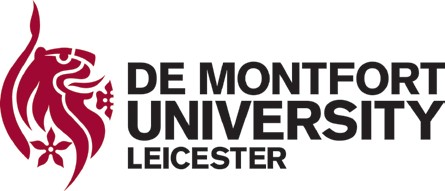 MSc PHYSICIAN ASSOCIATESCHOOL OF ALLIED HEALTH SCIENCEFACULTY OF HEALTH AND LIFE SCIENCESStudent NameStudent P NumberReasons for your concern/incidents that have occurred:Reasons for your concern/incidents that have occurred:Reporter’s NameReporter’s PositionTrust/locationEmail addressPhone NumberSignatureDate